www.aquaexpert.club8 (800) 250-34-73; email: crca@list.ru; +7 (985) 956 33 80Независимая Экспертиза Водных Экосистем.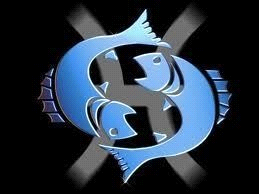 Коммерческое предложение по очистке водных объектовВидами деятельности организации являются: Экологическая безопасность, мониторинг, очистка и реабилитация              аквасистем;Проведение независимой экспертизы водных объектов; Эко-Архитектура и ландшафтное проектирование;Благоустройство, озеленение, ландшафтный дизайн прибрежных и рекреационных зон; Берегоукрепление; Подбор и аренда техники (земснаряды, экскаваторы, бульдозеры, лебедки);Разведение и адаптация, декоративной и тропической рыбы, консультации;Лабораторная диагностика, профилактика, лечение рыб;Комплексное и ветеринарное обслуживание рыбоводческих хозяйств, аквариумов, прудов, рыбных ферм и океанариумов; Консультации по интегрированному рыбоводству и коммерческой рыбалке. Проектирование и строительство фермерских хозяйств по рыбоводству, мини ферм, эко-парков, коммерческая рыбалка. Геодезия, гидрология, водоочистка, оборудование по контролю за качеством воды. Расчет ущерба водным биоресурсам, при строительстве и иной деятельности. Экологическая экспертиза и юридическая помощь в природоохранном законодательстве. Проекты, согласования, заключения. Договор водопользования и аренды водного объекта. Ликвидация нефтезагрязнений.Стоимость работ:Вызов специалиста для проведения работ по экомониторингу водного объекта, гидрологическим изысканиям, обследованию и лабораторной диагностике.Вызов эксперта (выезд специалиста) для обследования, предварительной диагностике и консультации, по водному объекту - от 10 000 руб.Геодезическая съемка, составление топографических планов и картограмм - 65 000 руб.Услуги экомониторинга - от 50 000 руб. Включают в себя стоимость необходимых анализов, тестирование воды и иловых отложений, замеры гидрологических параметров.Подготовка и составление отчета по обследованию водного объекта - 3 000 руб. Подготовка и составление экспертного заключения специалиста - от 7 000 руб.Изготовление проекта (очистка водного объекта, экологическая реабилитация, строительство водоема, фермерское и интегрированное рыбоводство, строительство рыбоводных комплексов УЗВ, систем водоочистки, альтернативной энергетике) - от 200 000 руб.Содействие в реализации сапропеля (иловых отложений) в фермерские хозяйства наших партнеров и иные сельскохозяйственные предприятия.Расчет стоимости выполняемых работ, производится с учетом полученных данных лабораторной диагностики, геодезических изысканий и экомониторинга.Сделаем замеры глубины и составим карту, укажем требуемые глубины, пропишем это в договоре, по окончании работ проведем контрольные замеры.Цены указаны примерные и имеют относительное значение, так как зависят от перечня исследуемых водных объектов, их объема и срочности. В случае выезда специалиста в стоимость указанных расценок, данные расходы не включены, в связи с чем, данные расходы оплачиваются заказчиком дополнительно. В случае использования дорогостоящего оборудования по исследованию объектов аквакультуры, сложность экспертизы увеличивается.Руководитель КФХ ИП                                                         Ловецкий А.В. 08 апреля 2019 г. Ж.К. "Экодолье Шолохово" дом. 18/6Контактный телефон: +7 (985) 956 33 80 